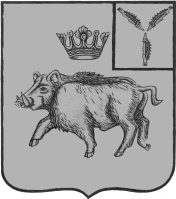 СОВЕТ ЦАРЕВЩИНСКОГО  МУНИЦИПАЛЬНОГО ОБРАЗОВАНИЯ БАЛТАЙСКОГО МУНИЦИПАЛЬНОГО РАЙОНАСАРАТОВСКОЙ ОБЛАСТИСороковое заседание Совета четвертого созываРЕШЕНИЕот  24.02.2021  № 185с. ЦаревщинаОб утверждении Порядка установки ограждений на придомовых территориях Царевщинскогомуниципального образованияВ целях обеспечения свободного проезда и установки пожарной                              и специальной техники возле многоквартирных домов, в случае               возникновения пожаров и чрезвычайных ситуаций, повышения уровня благоустройства придомовых территорий в Царевщинском муниципальном образовании,    в соответствии с Жилищным кодексом Российской Федерации, Федеральным законом от 06.10.2003 № 131-ФЗ "Об общих принципах организации местного самоуправления в Российской Федерации", руководствуясь статьей 21 Устава Царевщинского муниципального образования Балтайского муниципального района Саратовской области, Совет Царевщинского муниципального образования Балтайского муниципального района Саратовской области РЕШИЛ:1. Утвердить Порядок установки ограждений на придомовых территориях Царевщинского муниципального образования согласно приложению.2. Настоящее решение вступает в силу со дня его обнародования.3. Контроль за исполнением настоящего решения возложить на постоянную комиссию Совета Царевщинского муниципального образования по вопросам местного самоуправления.Глава Царевщинскогомуниципального образования 				        Д.В.МорозовПорядок установки ограждений на придомовых территориях                        Царевщинского муниципального образования1.1. Настоящий Порядок регулирует правоотношения, связанные                            с установкой ограждений на придомовых территориях многоквартирных домов          в Царевщинском муниципальном образовании и их демонтажем.1.2. Понятия, используемые в настоящем Порядке:- под ограждениями понимаются устройства регулирования въезда и  (или) выезда на придомовую территорию транспортных средств (шлагбаумы, парковочные столбики и иные объекты) (далее – ограждающее устройство);- под шлагбаумом понимается устройство для перекрытия проезжей части автомобильной дороги или придомовой территории и прекращения движения транспортных средств (участников дорожного движения);- под парковочным столбиком понимается устойчивая вертикальная конструкция, расположенная по периметру земельного участка, имеющая крепление непосредственно на земельном участке и препятствующая проходу и (или) проезду на территорию внутри границ ограждения. Ограждение состоит из стоек (является каркасом ограждения) и заполнением (является декоративно – художественным заполнением каркаса);- под иными объектами понимаются металлические тенты -  временные металлические конструкции (без фундамента, цоколя), предназначенные для укрытия транспортных средств; блокираторы парковочных мест; цепочки, перегораживающие парковочные места; железобетонные блоки и т.д.1.3. Ограждающие устройства не являются объектами недвижимого имущества.1.4. Установка ограждающих устройств осуществляется по решению собственников помещений в многоквартирном доме, принятому на общем собрании таких собственников помещений в многоквартирном доме, или по результатам опроса среди собственников помещений в многоквартирном доме, инициатором которого выступает собственник помещения в   многоквартирном доме, при условии, что проголосовали за установку  ограждающего устройства более 2/3 от общего числа физических лиц – собственников помещений в  многоквартирном доме.При наличии утвержденного проекта межевания территории, на которой располагается многоквартирный дом, установка ограждающих устройств осуществляется в границах придомовой территории, определенной в соответствии с проектом межевания территории.1.5. В случае если ограждающее устройство устанавливается для регулирования въезда и (или) выезда транспортных средств на придомовые территории двух и более многоквартирных домов, то установка таких устройств осуществляется на основании принятых на общих собраниях решений собственников помещений всех таких многоквартирных домов или по результатам проведенных в таких многоквартирных домах опросов при условии, что в каждом опросе приняли участие и проголосовали за установку ограждающего устройства не менее половины от общего числа физических лиц – собственников помещений в многоквартирном доме.  1.6. Общее собрание собственников принимает решение об установке ограждающих устройств и направлении необходимой документации на согласование в администрацию Царевщинского муниципального образования (далее – Администрация).В решении общего собрания указываются сведения о лице, уполномоченном на представление интересов собственников помещений в многоквартирном доме по вопросам, связанным с установкой ограждающих устройств и их демонтажем (далее – уполномоченное собственниками лицо).1.7. При проведении опроса в составе вопросов, которые планируются к обсуждению, указываются вопросы в соответствии с Жилищным кодексом Российской Федерации, а также предложения об уполномоченном собственниками лице или о нескольких лицах, из числа которых в рамках опроса необходимо выбрать уполномоченное собственниками лицо, а также предложения о порядке въезда на придомовую территорию транспортных средств собственников помещений в многоквартирном доме и иных лиц.1.8. Въезд на придомовую территорию транспортных средств собственников помещений в многоквартирном доме и иных лиц осуществляется в порядке, установленном общим собранием собственников помещений в многоквартирном доме или определенном при проведении опроса. 1.9. Решение общего собрания собственников помещений в многоквартирном доме или сформированные на бумажном носителе результаты опроса с приложением проекта размещения ограждающего устройства, в котором указывается место размещения ограждающего устройства на придомовой территории, определенной в соответствии с утвержденным проектом межевания территории (при его наличии), а также тип, размер, внешний вид ограждающего устройства, направляется уполномоченным собственниками лицом для согласования в Администрацию.Утвержденный проект межевания территории, на которой располагается многоквартирный дом, либо письменное подтверждение о его отсутствии, выданные в установленном порядке, прилагаются к решению общего собрания собственников помещений в многоквартирном доме или сформированным на бумажном носителе результатам проса.1.10. К устройству ограждения участка многоквартирного дома следует предъявлять следующие требования:- высота ограждения – не более 2 м.;- степень светопрозрачности – от 50 % до 100 % по всему периметру земельного участка.Примечание: Высоту ограждения определяют как сумму высот всех его конструктивных элементов  и измеряют от уровня земли до верхней поверхности полотна ограждения. Размеры возводимого ограждения не должны превышать установленные нормы более чем на 0,05 м.1.11. В случае установки ограждения по всему периметру земельного участка многоквартирного дома необходимо предусмотреть ворота шириной, доступной для свободного въезда машин спецтехники, с устройством на воротах такого забора домофона для вызова ответственного лица.1.12. Решение о согласовании установки ограждающего устройства либо об отказе в согласовании принимается Администрацией в срок не позднее 30 дней со дня поступления документов, указанных в пункте 9 настоящей статьи.1.13. Основаниями для отказа в согласовании Администрацией установки ограждающего устройства является:1.13.1. Не предоставление полного пакета документов, указанных в пункте 1.9 настоящего Порядка.1.13.2. Несоблюдение требований по обеспечению круглосуточного и беспрепятственного проезда на придомовую территорию пожарной техники, транспортных средств правоохранительных органов, скорой медицинской помощи, служб Министерства Российской Федерации по делам гражданской обороны, чрезвычайным ситуациям и ликвидации последствий стихийных бедствий, организаций газового хозяйства и коммунальных служб.1.13.3. Создание ограждающим устройством препятствий или ограничений проходу пешеходов и (или) проезду транспортных средств на территории общего пользования, определяемые в соответствии с законодательством Российской Федерации о градостроительной деятельности  (далее – территории общего пользования).1.13.4. Размещение ограждающего устройства на инженерных сетях, в охранных зонах инженерных сетей, в которых существует запрет на установку (размещение) подобных сооружений.1.13.5. Отсутствие в Едином государственном реестре недвижимости кадастровых сведений о координатах характерных точек границ в отношении земельного участка, указанного в заявлении, поданном в Администрацию для согласования в соответствии с пунктом 1.9. настоящего Порядка.1.14. Решение Администрации о согласовании либо отказе в согласовании установки ограждающего устройства направляется уполномоченному собственниками лицу не позднее 5 рабочих дней с момента его принятия.Решение о согласовании установки ограждающего устройства либо об отказе в согласовании установки ограждающего устройства размещается на сайте администрации Балтайского муниципального района по заключенному Соглашению, в отсканированном виде не позднее 8 рабочих дней со дня его принятия. 1.15. Установка и содержание ограждающих устройств осуществляется за счет собственных средств собственников помещений в многоквартирном доме.1.16. Собственники помещений в многоквартирном доме при установке и последующей эксплуатации ограждающих устройств на придомовых территориях обязаны обеспечить круглосуточный и беспрепятственный проезд на придомовую территорию пожарной техники, транспортных средств правоохранительных органов, скорой медицинской помощи, служб Министерства Российской Федерации по делам гражданской обороны, чрезвычайным ситуациям и ликвидации последствий стихийных бедствий, организаций газового хозяйства и коммунальных услуг и иной специализированной техники.1.17. Запрещается установка и эксплуатация ограждающих устройств, препятствующих или ограничивающих проход пешеходов и проезд транспортных средств на территории общего пользования.1.18. В случае нарушения требований настоящего Порядка при установке / эксплуатации ограждающих устройств данные устройства подлежат демонтажу.1.19. Ограждающие устройства демонтируются в случае, если они препятствуют проведению работ по благоустройству территории, строительству (реконструкции) и (или) капитальному ремонту объектов капитального строительства, осуществляемых за счет средств бюджета Балтайского муниципального образования, при условии компенсации затрат собственников помещений в многоквартирном доме на приобретение и установку такого ограждающего устройства, определяемых на основании отчета независимой оценки.1.20. Выплата компенсации (п.1.19.) производится заказчиком работ по благоустройству территории или работ по строительству (реконструкции) и (или) капитальному ремонту объектов капитального строительства за счет средств бюджета Царевщинского муниципального образования, выделенных на проведение указанных работ (далее – заказчик), на основании документов указанных в пункте 1.22. настоящего Порядка.1.21. В случаях предусмотренных пунктом 1.19. настоящего Порядка, Администрация обеспечивает размещение на сайте администрации Балтайского муниципального района по заключенному Соглашению, а также непосредственно на ограждающих устройствах следующей информации:1.21.1. О дате проведения работ по демонтажу ограждающего устройства.1.21.2. О месте, сроке предоставления и перечне документов, предоставляемых в целях выплаты компенсации, предусмотренной пунктом 1.20. настоящего Порядка.1.22. В качестве документов, являющихся основанием для выплаты компенсации, уполномоченным собственниками лицом предоставляются:1.22.1. Решение общего собрания собственников помещений в многоквартирном доме или результаты опроса об установке ограждающего устройства, согласованные в соответствии с пунктом 1.12. настоящего Порядка.1.22.2. Документы, подтверждающие факт приобретения и (или) установки ограждающего устройства.1.22.3. Реквизиты банковского счета уполномоченного собственниками лица для перечисления денежных средств в качестве компенсации за демонтаж ограждающего устройства.1.23.1. Заказчик:1.23.1. Обеспечивает проведение независимой оценки стоимости подлежащего демонтажу ограждающего устройства.1.23.2. Осуществляет перечисление на банковский счет (п.1.22.3.) денежных средств в качестве компенсации за демонтаж ограждающего устройства в размере, определенном в отчете об оценке подлежащего демонтажу ограждающего устройства.1.24. Размер денежной компенсации, определённый на основании отчета об оценке, может быть обжалован собственниками помещений в многоквартирном доме в соответствии с законодательством Российской Федерации, в том числе в судебном порядке.Приложение к решениюСовета Царевщинскогомуниципального образованияот 24.02.2021 № 185